附件6健  康  码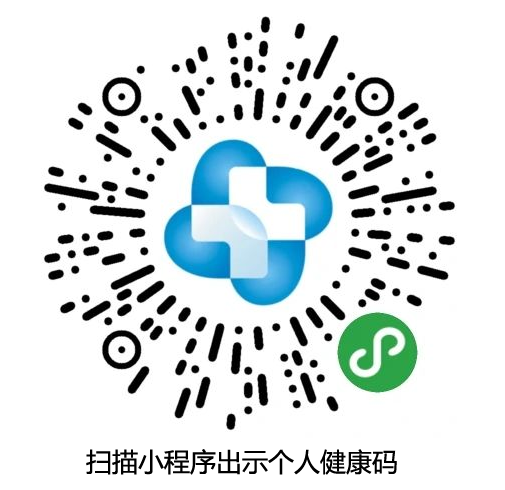 行 程 码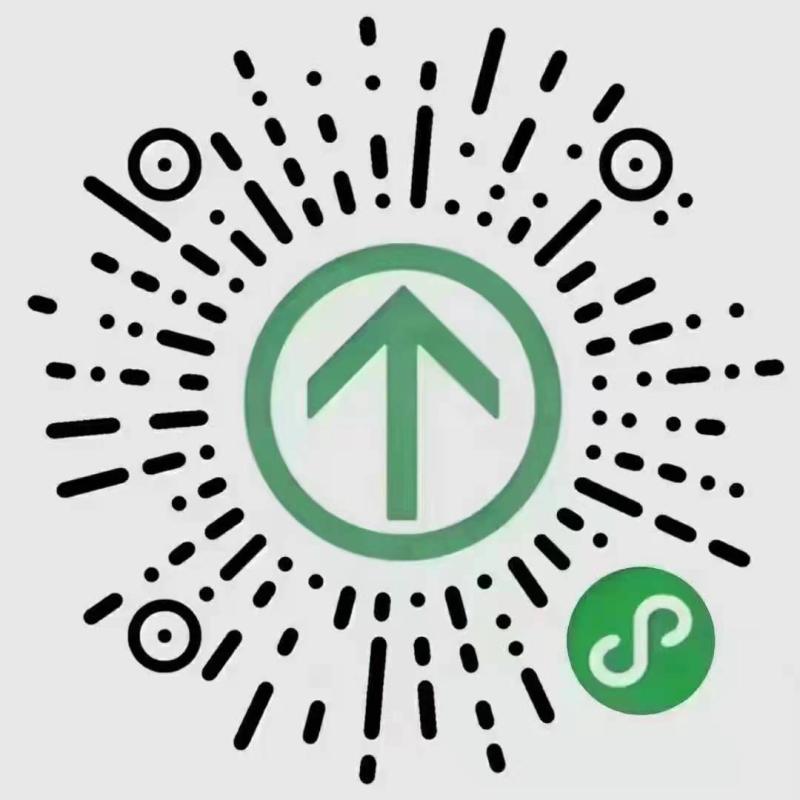 